Supplementary file: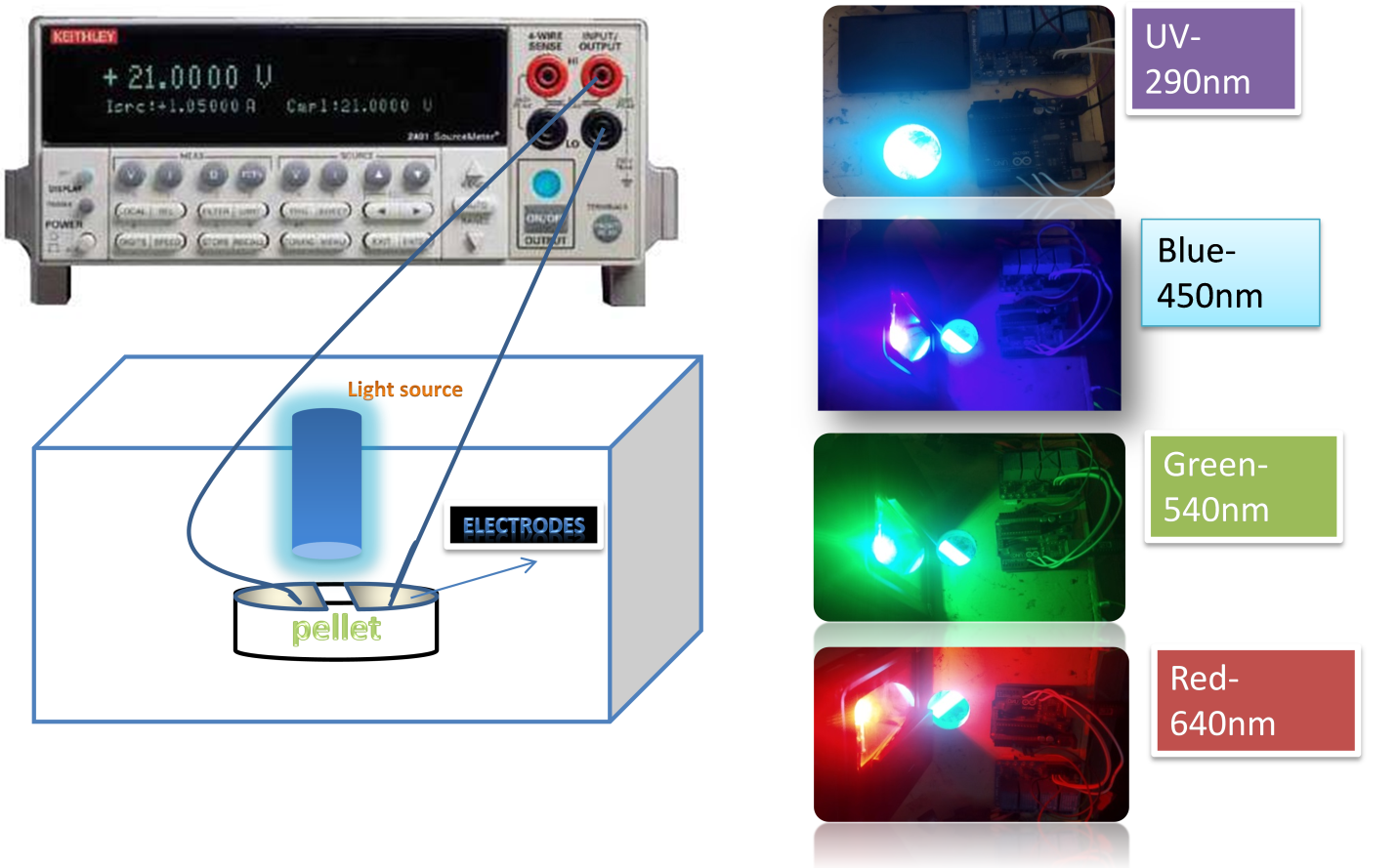 Home-made setup for different wavelengths (290, 450, 540 and 640) nm from UV to visible light sensing